IMPOTAN: Infomesen we istap long fom ia mo ol pepa, plan, map, fom mo ditel ataj oli kam pat blong aplikesen blong yu oli kam pat blong envaeronmen permit process. Sipos yu no folem proposol blong yu we istap stret wetem aplikesen ating baembae i save gat faen anda long Environmental Protection and Conservation Act.  Sipos igat eni jenjes long projek yu mas askedm Dipatmen blong agri long jenjes bifo yu gohed wetem projek mo jenjes we yu wantem mekem.APLIKESEN IA HEMI BLONG WAN PEMIT ANDA LONG ENVIRONMENTAL PROTECTION AND CONSERVATION ACT NOMO.TAEM YU RISIVIM WAN PEMIT ANDA LONG ENVIRONMENTAL PROTECTION AND CONSERVATION ACT INO MINIM SE YU SAVE WINIM ENI PEMIT O LISENS ANDA ENI NARAFALA LOA BLONG VANUATU.Dipatmen blong Envaeromen Proteksen mo Konsevesen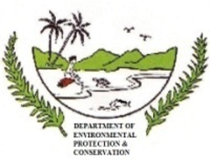 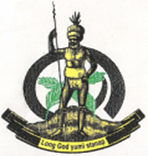 Private Mail Bag 9063Port Vila, VanuatuPhone: (678) 25302 / 33430Dipatmen blong Envaeromen Proteksen mo KonsevesenPrivate Mail Bag 9063Port Vila, VanuatuPhone: (678) 25302 / 33430Hao blong komplitim aplikesen fom iaHao blong komplitim aplikesen fom iaAplikesen fom ia mo ol infomesen we istap wetem hemia oli sapotem asesmen proses anda long Environmental Protection and Conservation Act  [CAP 283] mo ol Environmental Impact Assessment Regulations.  I mas gat wan asesmen anda long legislesen sipos wan projek i gat potensel blong damejem envaeronmen blong yumi long Vanuatu mo we projek ia i nidim wan lisens, permit o apruval anda eni loa (for eksampol wan Kuari Pemit o Forsor Divelopmen Konsen). Plis mekem sua se yu mekem wan ful aplikesen inkludem: fom ia wetem ol pat oli komplit finis, mo saenem lo las pej; ol ataj infomesen we i rikwaerem mo ful infomesen; mo pem fee. Sipos aplikesen blong yu i no gat ol infomesen, Dipatmen blong EnvaeronmenPoteksen mo Konsevesen (Dipatmen) bae i no save prosesem aplikesen blong yu.Plis pem aplikesen fi blong yu long gavman kasia long Dipatmen blong Faenans mo Tresari. Plis tekem invois we emi ataj long aplikesen fom ia i ko long gavman kasia. Gavman kasia bae kivim wan risit long yu. Afta yu mas atajem wan copy blong risit wetem aplikesen blong yu blong Envaeronmentol Pemit mo karem i kam long Dipatmen.Sipos yu nidim help blong komplitim fom ia plis ridim: Gaed Blong Komplitim Wan Envaeronmen Pemit Aplikesen. YU NO SAVE STATEM WOK LONG PROJEK BLONG YU SIPOS YU NO GAT WAN PEMIT BLONG DIPATMEN.Aplikesen fom ia mo ol infomesen we istap wetem hemia oli sapotem asesmen proses anda long Environmental Protection and Conservation Act  [CAP 283] mo ol Environmental Impact Assessment Regulations.  I mas gat wan asesmen anda long legislesen sipos wan projek i gat potensel blong damejem envaeronmen blong yumi long Vanuatu mo we projek ia i nidim wan lisens, permit o apruval anda eni loa (for eksampol wan Kuari Pemit o Forsor Divelopmen Konsen). Plis mekem sua se yu mekem wan ful aplikesen inkludem: fom ia wetem ol pat oli komplit finis, mo saenem lo las pej; ol ataj infomesen we i rikwaerem mo ful infomesen; mo pem fee. Sipos aplikesen blong yu i no gat ol infomesen, Dipatmen blong EnvaeronmenPoteksen mo Konsevesen (Dipatmen) bae i no save prosesem aplikesen blong yu.Plis pem aplikesen fi blong yu long gavman kasia long Dipatmen blong Faenans mo Tresari. Plis tekem invois we emi ataj long aplikesen fom ia i ko long gavman kasia. Gavman kasia bae kivim wan risit long yu. Afta yu mas atajem wan copy blong risit wetem aplikesen blong yu blong Envaeronmentol Pemit mo karem i kam long Dipatmen.Sipos yu nidim help blong komplitim fom ia plis ridim: Gaed Blong Komplitim Wan Envaeronmen Pemit Aplikesen. YU NO SAVE STATEM WOK LONG PROJEK BLONG YU SIPOS YU NO GAT WAN PEMIT BLONG DIPATMEN.OL DITEL BLONG HUIA MEKEM PROJEK OL DITEL BLONG HUIA MEKEM PROJEK Ful nemDitel blong bisnis Rejister bisnis(atajem bisnes lisens)			 Narafala kaen organisesen (atajem VFSC setifiket)Nem blong organisesen & CT namba (sipos i gat)Kontak ditelAdres(stret ples we yu stap):PO Bokis:Fon: 					Mobael: 				Emel: Website:PROJEK PROPOSOLPROJEK PROPOSOLYu mas givim ol ful ditel blong projek blong yu mo atajem ol infomesen we i rikwaerem.Sipos infomesen i no klia o yu mestem sam ditel apliksen mo pemit blong yu bae i kam sloslo tumas. Sipos yu nidim, plis usum narafala pepa blong fuli diskraebem projek blong yu Sipos yu nidim help blong komplitim fom ia plis ridim Gaed Blong Komplitim Wan Envaeronmen Pemit Aplikesen. Yu mas givim ol ful ditel blong projek blong yu mo atajem ol infomesen we i rikwaerem.Sipos infomesen i no klia o yu mestem sam ditel apliksen mo pemit blong yu bae i kam sloslo tumas. Sipos yu nidim, plis usum narafala pepa blong fuli diskraebem projek blong yu Sipos yu nidim help blong komplitim fom ia plis ridim Gaed Blong Komplitim Wan Envaeronmen Pemit Aplikesen. WANEM NEM BLONG PROJEK BLONG YU?PROJEK BLONG YU HEMI WANEM?Plis descraebem projek ia long taem yu staem konstraksen kasem ful operesen blong hem. Plis atajem wan map o wan plan blong some wehem projek i stap long graon o projek saet. Sipos yu nidim, plis usum wan narafala pepa blong soem ol ditel.PROJEK BLONG YU I STAP WEA?Putum nem blong aelan, eria mo taon o vilej we istap klosap mo hao blong faendem graon ia.Plis inkludum wan map we i soem lokesen, ol properties klosap, solwora mo narafala  poin blong interes etc. Yu save usum Google maps blong soem lokesen.Eni pikja o foto blong graon blong projek bae oli veri helpful tu.PROJEK BAE I TEKEM HAMAS TAEM?Plis advaesem deit blong statem projek, hamas taem konstraksen bae i tekem, mo laef blong projek (ful operesenol laef).Konstraksen (inkludum klirim graon blong stat):Stat deit:			Hamas dei/wik/manis:Operesonol laef blong divelopmen:WANEM STATUS BLONG GRAON LONG PROJEK LOKESEN?Plis tikim bokis mo provaedem ol ditel.Sipos yu kat lis lo graon, yu mas inkludum wan kopi blong lis taetol wetem aplikesen.Blong kastom graon, plis inkludum wan leta we i soem se kastom owner i bin agri long projek ia.  Lis graon	Taetol namba:	Kaen Lis: Kastom GraonNem blong kastom owner: No pem graon iet/no karem eni leta blong kastom owner iet WANEM SAES GRAON YU USUM BLONG PROJEK?…………………….ha/m2ENVAERONMEN I STAP LONG PROJEK GRAON NAOIAENVAERONMEN I STAP LONG PROJEK GRAON NAOIAENVAERONMEN I STAP LONG PROJEK GRAON NAOIAYu mas givim ol ful ditel blong natural, social and cultural envaeronmen long projek graon. Sipos infomesen i no klia o yu mestem sam ditel apliksen mo pemit blong yu bae i kam sloslo tumas. Sipos yu nidim, plis usum narafala pepa blong fuli diskraebem projek blong yu Sipos yu nidim help blong komplitim fom ia plis ridim Gaed Blong Komplitim Wan Envaeronmen Pemit Aplikesen.Yu mas givim ol ful ditel blong natural, social and cultural envaeronmen long projek graon. Sipos infomesen i no klia o yu mestem sam ditel apliksen mo pemit blong yu bae i kam sloslo tumas. Sipos yu nidim, plis usum narafala pepa blong fuli diskraebem projek blong yu Sipos yu nidim help blong komplitim fom ia plis ridim Gaed Blong Komplitim Wan Envaeronmen Pemit Aplikesen.Yu mas givim ol ful ditel blong natural, social and cultural envaeronmen long projek graon. Sipos infomesen i no klia o yu mestem sam ditel apliksen mo pemit blong yu bae i kam sloslo tumas. Sipos yu nidim, plis usum narafala pepa blong fuli diskraebem projek blong yu Sipos yu nidim help blong komplitim fom ia plis ridim Gaed Blong Komplitim Wan Envaeronmen Pemit Aplikesen.ENVAERONMEN WE I STAP NAOIAY/NSIPOS YU PUTUM YES, PLIS DESCRAEBEM ENVAERONMENSENSITIVE OR FRAGILE HABITAT Projek bae i stap long o klosap long solwora? Projek bae i stap long o klosap long wan riva, strim o swamp?Projek bae i stap long o klosap long wan protected o consevesen eria o wan wota proteksen zon?OL PLANT MO BUS WE I STAP NAOIA Wanem kaen plant mo bus we i stap naoia? Ol kaen plant hemi inkludem:  Natongtong? Swamp o tri o bus blong coastal eria? Olfala forest/ dak bus?Graon blogn agrkalja o garen? Sipos project i stap klosap o afektem solwora igat eni koral, rif o seagras istap?ANIMAL MO PIJIN Wanem kaen animal mo pijin istap usum o bildim haos blogn olgeta long eria ia (eksampol: namalao, flaeng fokis tri)?Wanem kaen animol mo fis istap o usum eria blong projek (eksampol sanbij we totel i usum blong nest)? I gat eni animal mo pijin we emi important tumas mo emi endangered?HAO NAO GRAON I USUMWanem nao ol aktiviti long graon blong projek?Wanem kaen aktiviti istap klosap long graon blong projek?OL HAOS MO SOCIAL ENVIRONMENT Igat eni haos, vilej o aktivit long raon ia o klosap long graon blong projek?OL KASTOM AKTIVITI MO SOCIAL ENVIRONMENT I gat eni kastom ples, tabu ples or olfala ples blong histori?OL IMPAK LONG ENVAERONMEN OL IMPAK LONG ENVAERONMEN OL IMPAK LONG ENVAERONMEN Plis descraebem hao projek bae i afektem envaeronmen mo hao bae yu manejem blong mekem sua se ol impak oli no bigwan tumas.Plis descraebem hao projek bae i afektem envaeronmen mo hao bae yu manejem blong mekem sua se ol impak oli no bigwan tumas.Plis descraebem hao projek bae i afektem envaeronmen mo hao bae yu manejem blong mekem sua se ol impak oli no bigwan tumas.PART 1: OL IMPAK TAEM BLONG KONSTRAKSENPART 1: OL IMPAK TAEM BLONG KONSTRAKSENPART 1: OL IMPAK TAEM BLONG KONSTRAKSENOL IMPAK TAEM BLONG KONSTRAKSEN INCLUDIM SITE CLEARANCE MO PREPARATIONY/NSIPOS YU PUTUM YES, PLIS DESCRAEBEM HAO KONSTRAKSEN BAE I AFEKTEM ENVAERONMEN MO HAO BAE YU MANEJEM BLONG MEKEM SUA SE OL IMPAK OLI NO BIGWAN TUMASECOSISTEM FANKSEN MO SEVESESBambae projek konstraksen bae work insaed long wan consevesen eria?Bambae projek konstraksen bae mekem eni kliarens inludim kliarens blong mangrove?Bambae projek konstraksen bae afektem ol animol mo pijin wetem ol impoten moo l narafala animol we impoten lo yumi?Bambae projek konstraksen bae putum or karemaot ol oganisim we I no blo yumi? SILTATION, EROSION, POLLUTION OR OTHER DAMAGEKonstraksen bae i sakem doti o weswwota long fresowta, swamp o sorlwara? Konstraksen bae i inkludum karem o digim aot graon, san o coral long riva, sanbij o klosap long solwora?Bae yu storem ol konstraksen materiel long ples blong projek?Sipos yu dampem graon o katem ol tri bae i afektem stability blong graon?Mbae yu afektem eni kaen animol we istap long wora? Mbae yu afektem eni kostal eria (sanbij, graon anda long solwora, rif, koral) swamp?Mbae yu jenjem ol envaironment we istap naoia?MANEJEM DOTIBae yu tritim doti or berem long graon ia? Bae yu tritim doti or berem long wan difren ples?HASADAS SABSTENS Konstraksen mbae i iusum mo storem eni kaen hasadas sabstens (olsem pesticides, fertilizers, petrol, oils, tar, paints or industrial chemicals)?NOISProjek konstraksen mbae i usum ol bigfala misin mo masin we i save mekem bigfala nois?DAST, SMOK O SMELProjek konstraksen mbae i mekem dast?Mbae yu bonem eni samting long graon blong projek?TRAFIKProjek konstraksen, hao bae i afektem lokol trafik? Ol woka bae oli slip long graon ia?LIVELIHOODSBambae projek konstraksen I mekem ol man oli muv aot long ol haus blong olgeta mo bisnis blong olgeta?Bambae projek konstraksen i afektem ol garen or akses blong ol man I ko long graon blong olgeta?NARAFALA IMPAK BLONG KONSTRAKSENMbae i gat eni narafala impak blong konstraksen?Mbae yu nid blong fiksimap envaeronmen taem konstraksen i finis?PART 2: OL IMPAK TAEM BLONG OPERESENPART 2: OL IMPAK TAEM BLONG OPERESENPART 2: OL IMPAK TAEM BLONG OPERESENOL IMPAK TAEM BLONG OPERESENY/NSIPOS YU PUTUM YES, PLIS DESCRAEBEM HAO OPERESEN BAE I AFEKTEM ENVAERONMEN MO HAO BAE YU MANEJEM BLONG MEKEM SUA SE OL IMPAK OLI NO BIGWAN TUMASECOSISTEM FANKSEN MO SEVESESBambae projek konstraksen bae work insaed long wan consevesen eria?Bambae projek konstraksen bae afektem ol animol mo pijin wetem ol impoten moo l narafala animol we impoten lo yumi?Bambae projek konstraksen bae putum or karemaot ol oganisim we I no blo yumi?OL KAEN DOTIMbae operesens mekem eni septic, solid doti, doti wota, ston, koral, kemikol o narafala doti? Konstraksen bae i sakem doti o weswwota long fresowta, swamp o sorlwara?MANAJEM MO TRITIM DOTI Bae yu tritim doti or berem long graon ia? Bae yu tritim doti or berem long wan difren ples?Taem yu tritim o berem mbae i save afektem graonwora, solwora, riva, strim o nara envaeronmen?HASADAS SABSTENS Operesen mbae i iusum mo storem eni kaen hasadas sabstens (olsem pesticides, fertilizers, petrol, oils, tar, paints or industrial chemicals)?NOISOperesen mbae i mekem eni nois?DAST, SMOK O SMELLProjek operesen mbae i mekem dast?Operesen mbae i krietem dast, smok o smel?Operesen mbae i krietem eni nara kaen smok?TRAFIKOperesen mbae i mekm moa trafik? Yu bin mekem spes blong ol paking mo saplei, deliveri mo transpotg?OL RISK BLONG ENVAERONMEN Yu tekem into kaon o riks olsem klaemet jenj, ertquek, saeklon, hevi ren?LUKAOTEM OL IMPAK LONG ENVAERONMENHao nao bae yu mekem sua se projek blong yu mbae i no afektem o impaktem envaeronmen?APLIKESEN JEKLISTAPLIKESEN JEKLISTOlgeta aplikan: Plis konfamem evri samting we istap long jeklist ia.Dipatmen nomo usum  Dipatmen nomo usum   Filimaot ol pat blong aplikesen fom ia.Atajem kopi blong: Lokesen map blong eria (wetem ol ditel mark long hem) Plan mo disaen blong projek Plan o map blong projek graon Lis Taetol (sipos graon i stap anda wan lis) Aplikesen fee (20,000 Vatu) Narafal aprvul (eksampol: leta blong kastom ona we i apruvum projek).Y  /  NY  /  NY  /  NY  /  NY  /  NY  /  NY  /  NDate complete application received:DEPC reference number: ENV/304/Due date for decision:OFISOL DEKLERESEN BLONG APLIKANTMi/Mifala                                                                        deklerem se ol informesen we istap insaed mo ataj wetem aplikesen ia hemi stret mo i givim ol ful ditel blong divelopmen projek mi/mifala proposem.(nem)Aplikant saen:                                                                			Deit: _____________________(Offisol Stamp sipos i gat)